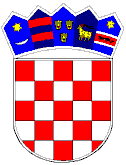 REPUBLIKA HRVATSKAVUKOVARSKO-SRIJEMSKA ŽUPANIJA OPĆINA TOVARNIK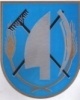  OPĆINSKI NAČELNIKKLASA:   402-06/22-01/04URBROJ: 2196-28-03-22-1Tovarnik, 29.06.2022.  Temeljem čl.11 st.2. Zakona o poticanju razvoja malog gospodarstva (NN 29/02, 63/07, 53/12, 56/13 i 121/16), Programa poticanja razvoja poduzetništva na području Općine Tovarnik za 2022. godinu        (KLASA: 024-03/22-01/15, URBROJ: 2196-28-02-22-1 od 26.04.2022.), i čl.31. Statuta Općine Tovarnik (Službeni vjesnik Vukovarsko-srijemske županije 3/22), općinski načelnik  Općine Tovarnik objavljujeJAVNI POZIVza podnošenje zahtjeva za dodjelu potpora poticanja razvoja poduzetništva na području Općine Tovarnik u 2022. godini, temeljem uredbe De minimis u sklopu MJERE 4 - Potpore za novo zapošljavanje i samozapošljavanjeČlanak 1.            Korisnici potpore mogu biti poduzetnici sa sjedištem u Općini Tovarnik, a koji se sukladno Zakonu o poticanju razvoja malog gospodarstva („Narodne novine“ br. 29/02, 63/07, 53/12, 56/13 i 121/16) svrstavaju u mikro i male subjekte malog gospodarstva.	Potporu mogu koristiti i poduzetnici koji su ovu mjeru koristili u 2021. godini, a zadržali su djelatnike za koje su ostvarili  potporu  u 2021. godini. 	Za svakog novozaposlenog radnika za kojeg se traži potpora mora biti sklopljen Ugovor o radu na neodređeno vrijeme ili na određeno vrijeme na najmanje 5 mjeseci, s datumom zapošljavanja ne ranijim od 1. siječnja 2022. godine, osim za djelatnike iz prethodnog stavka. Osoba koja se zapošljava mora biti s područja Općine Tovarnik. Isto se odnosi i na osobe koje se samozapošljavaju.Članak 2.Iznos potpore za svaku novozaposlenu i samozaposlenu osobu na neodređeno vrijeme, kao i za osobe iz stavka 2.  ovog članka  iznosi 50% bruto plaće, do najvišeg iznosa bruto plaće od 5.500,00 kn, a ukoliko se radi o zapošljavanju osobe iz vlastitog gospodarstva/kućanstva 40 %.Iznos potpore za svaku novozaposlenu osobu na određeno vrijeme  iznosi 40% bruto plaće, do najvišeg iznosa bruto plaće od 5.500,00 kn.Sredstva za ovu mjeru osiguravaju se u maksimalnom iznosu od 180.000,00 kn.Poslodavac ima pravo zatražiti sredstva za najviše dvije novozaposlene osobe ili osobe koje ostaju zaposlene iz prethodne godine.Poslodavac svaki mjesec dostavlja dokaze o uplati plaće, a u slučaju ne ispunjenja uvjeta dužan je vratiti sav do tada uplaćen novac. Ukoliko to ne učini, Općina Tovarnik aktivirat će bjanko zadužnicu koju je svaki korisnik potpore dužan dostaviti prije donošenja Odluke o dodjeli potpore, odnosno prije prve isplate.Članak 3.Uz zahtjev je potrebna sljedeća dokumentacija:preslika Ugovora o radupreslika JOPPD obrascapreslika registracije ( obrtnica, rješenje ili izvadak iz sudskog registra )potvrda Zavoda za mirovinsko osiguranje o broju djelatnikapotvrda o nepostojanju duga prema Općini Tovarnikpotvrda porezne uprave o nepostojanju dugapreslika osobne iskaznice za svakog djelatnika za kojeg se traži potpora ili uvjerenje o prebivalištubjanko zadužnicaIzjavu o iznosima dodijeljenih potpora male vrijednosti iz drugih izvora tijekom prethodne dvije fiskalne godine i u tekućoj fiskalnoj godiniIzjavu da nije primio potporu iz drugih izvora za istu namjenuPrivoluZahtjevi se dostavljaju poštom ili osobno u zatvorenim omotnicama, na adresu: 	Općina Tovarnik, A.G. Matoša 2, 32249 Tovarnik, ( s naznakom ), „Zahtjev za dodjelu potpora poticanja razvoja poduzetništva u 2022. - Mjera 4“ -ne otvaraj- Javni poziv je otvoren do iskorištenja sredstava, a najkasnije do 15.11.2022.Članak 4. 	Korisnici potpore u trenutku podnošenja Zahtjeva za dodjelu potpore ne smiju imati nepodmirenih dospjelih dugovanja prema Općini Tovarnik, a odnosi se na pravnu osobu i na fizičku osobu (obrtnika i građanina). Korisnik potpore mora imati najmanje jednog (1) zaposlenog na neodređeno vrijeme s punim radnim vremenom, uključujući vlasnika/icu, osim ako pojedinom mjerom nije drugačije određeno.Članak 5.Korisnik potpore koji je u sustavu PDV-a ne ostvaruje pravo na PDV kao prihvatljiv trošak za potpore iz ovog Programa.Članak 6.Ovaj Program ne odnosi se na fizičke osobe koje obavljaju domaću radinost ili sporedno zanimanje sukladno Zakonu o obrtu.Članak 7. 	Podnositelji zahtjeva pravne osobe mogu ostvariti pravo na potporu ako osnivač, član društva ima prebivalište na području Općine Tovarnik, a u slučaju više osnivača, članova društva najmanje 50% osnivača, članova društva moraju imati prebivalište na području Općine Tovarnik. U slučaju da osnivač nema prebivalište na području Općine Tovarnik, potrebno je da je sjedište tvrtke na području Općine Tovarnik.Članak 8.	Podnositelj zahtjeva nema pravo na potporu ukoliko je za istu namjenu primio potporu iz drugih izvora.Članak 9.	Odluku o dodjeli potpore donosi načelnik Općine na prijedlog Povjerenstva za dodjelu potpora za razvoj poduzetništva Općine Tovarnik u 2022. godini.  Povjerenstvo imenuje načelnik Općine. Članak 10. 	Korisnici potpore mogu koristiti  za  više  mjera, ali najviše do 25.000,00 kn. Izuzetak su korisnici koji koriste Mjeru 4, koji osim nje mogu koristiti i druge mjere do najviše 15.000,00 kn. Članak 11.	Ukoliko u nekoj od mjera preostane sredstava, ona se mogu koristiti u nekoj drugoj mjeri ovog Programa, Odlukom načelnika Općine. Tada se mijenjaju iznosi i broj korisnika po pojedinoj mjeri.Članak 12.Ukupan iznos sredstava osiguran po ovom Programu iz Proračuna Općine Tovarnik je 463.000,00 kn, a osigurava se iz prihoda od zakupa poljoprivrednog zemljišta u vlasništvu države u iznosu od 142.000,00 kn i iz vlastitih prihoda u iznosu od 321.000,00 kn.Članak 13.	Neće se razmatrati zahtjevi podnositelja nad kojima je otvoren stečajni postupak, postupak predstečajne nagodbe ili postupak likvidacije, kao ni oni zahtjevi koji ne ispunjavaju svrhu i cilj ovog Programa.OPĆINSKI NAČELNIKAnđelko Dobročinac, dipl.ing.